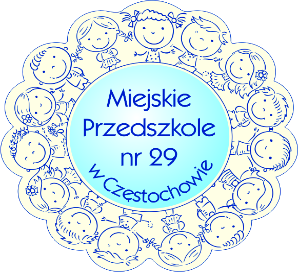 MP29.021.17.2018ZARZĄDZENIE  nr 17/2018Dyrektora Miejskiego Przedszkola nr 29 w Częstochowiez dnia 31.08.2018rw sprawiewprowadzenia Polityki Bezpieczeństwa InformacjiNa podstawie:art. 24 ust.2 Rozporządzenia Parlamentu Europejskiego i Rady (UE) 2016/679 z dnia 27 kwietnia                        2016 r. w sprawie ochrony osób fizycznych w związku z przetwarzaniem danych osobowych                               i w sprawie swobodnego przepływu takich danych oraz uchylenia dyrektywy 95/46/WE                          (ogólne rozporządzenie o ochronie danych osobowych)zarządzam:§ 1Wprowadzenie w Miejskim Przedszkolu nr 29 w Częstochowie dokumentu o nazwie                            Polityka Bezpieczeństwa Informacji.§ 2Każdy pracownik, zgodnie z wykazem, jest obowiązany zapoznać się z treścią dokumentu.§ 3Pracodawca zobowiązuje wszystkich pracowników do przestrzegania Polityki Bezpieczeństwa Informacji pod sankcją konsekwencji służbowych, przewidzianych prawem.§ 4Traci moc dotychczasowe zarządzenie. § 5Zarządzenie nr 17/2018 wchodzi w życie z dniem ogłoszenia. (-) Ewa GrygielDyrektorMiejskiego Przedszkola nr 29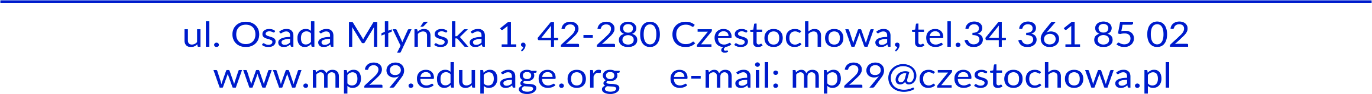 